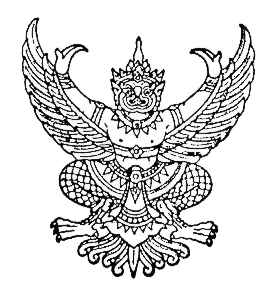 	ใบสมัครรับเลือกตั้ง   สมาชิกสภาองค์การบริหารส่วนตำบล.......ดอนหัน...........เขตเลือกตั้งที่ ............อำเภอ....เมืองขอนแก่น....จังหวัด .....ขอนแก่น......	_______________   ใบรับสมัครลำดับที่ ......... (สำหรับเจ้าหน้าที่กรอกภายหลังการออกใบรับสมัคร)(๑)  ชื่อ (นาย/นาง/นางสาว/ยศ) ....................................(๒)  สัญชาติ ............................... อายุ ......................... ปี(๓)  เลขประจำตัวประชาชน (๔)  เกิดวันที่ .............. เดือน .............................. พ.ศ. ...............(๕)  สถานที่เกิด.(ระบุสถานที่). หรือบ้านเลขที่ .............. หมู่ที่ ......... ตรอก ................ ซอย ...................... ถนน ............................ตำบล/แขวง ...................... อำเภอ/เขต ................................จังหวัด ............................... รหัสไปรษณีย์ ............................(๖)  ที่อยู่ปัจจุบัน(ตามทะเบียนบ้าน)บ้านเลขที่ .......... หมู่ที่ ...... ตรอก ............... ซอย ................. ถนน .....................ตำบล/แขวง ................................... อำเภอ/เขต ............................................ จังหวัด ...................................รหัสไปรษณีย์ .................................. โทรศัพท์ .......................................... โทรสาร ........................................(๗)  สถานที่ติดต่อ ................. หมู่ที่ ......... ตรอก ........................ ซอย ........................... ถนน ............................ตำบล/แขวง ..................... อำเภอ/เขต ........................ จังหวัด .......................... รหัสไปรษณีย์ ...................โทรศัพท์ ........................................ โทรสาร ........................................... (๘)  บิดาชื่อ ........................................................... สัญชาติ .............................(๙)  มารดาชื่อ ....................................................... สัญชาติ .............................(๑๐) คู่สมรสชื่อ ..................................................... สัญชาติ .............................(๑๑)  มีชื่ออยู่ในทะเบียนบ้านในเขตองค์กรปกครองส่วนท้องถิ่นที่สมัครรับเลือกตั้งในวันสมัครรับเลือกตั้ง เป็นเวลาติดต่อกันไม่น้อยกว่าหนึ่งปีนับถึงวันสมัครรับเลือกตั้ง ตั้งแต่วันที่........... เดือน ............................. พ.ศ. .................(๑๒) คุณสมบัติตามมาตรา ๔๙ (๔) แห่งพระราชบัญญัติการเลือกตั้งสมาชิกสภาท้องถิ่นหรือผู้บริหารท้องถิ่น พ.ศ. ๒๕๖๒ (คุณสมบัติอื่นตามกฎหมายว่าด้วยการจัดตั้งองค์กรปกครองส่วนท้องถิ่น) คือ(ใบต่อ)- ๒ -	(๑๒.๑)   วุฒิการศึกษา	           -   ระดับมัธยมศึกษาตอนปลาย...................................... สถานศึกษา .....................................		สำเร็จการศึกษาเมื่อปี พ.ศ. ............................................-    เทียบเท่ามัธยมศึกษาตอนปลาย..................................สถานศึกษา .....................................	สำเร็จการศึกษาเมื่อปี พ.ศ. ............................................	-   ระดับปริญญาตรี........................ สาขา ..................... สถานศึกษา .......................................		   สำเร็จการศึกษาเมื่อปี พ.ศ. .............................................-    เทียบเท่าปริญญาตรี...................สาขา ...................... สถานศึกษา .......................................	สำเร็จการศึกษาเมื่อปี พ.ศ. ............................................-   ระดับปริญญาโท........................ สาขา ..................... สถานศึกษา ........................................	สำเร็จการศึกษาเมื่อปี พ.ศ. .............................................-   ระดับปริญญาเอก........................ สาขา ..................... สถานศึกษา .......................................	สำเร็จการศึกษาเมื่อปี พ.ศ. .............................................	(๑๒.๒)   เคยดำรงตำแหน่ง  ......................................................................................................................ครั้งสุดท้ายเมื่อปี พ.ศ. ........................(๑๓)  อาชีพสุดท้ายก่อนสมัครรับเลือกตั้ง ..............................................................	ข้าพเจ้าขอสมัครรับเลือกตั้งสมาชิกสภาองค์การบริหารส่วนตำบล...ดอนหัน.....เขตเลือกตั้งที่.........อำเภอ..เมืองขอนแก่น.. จังหวัด...ขอนแก่น..... และข้าพเจ้าขอรับรองว่า ข้าพเจ้าเป็นผู้มีคุณสมบัติมีสิทธิสมัครรับเลือกตั้งสมาชิกสภาท้องถิ่นหรือผู้บริหารท้องถิ่นและไม่มีลักษณะต้องห้ามตามพระราชบัญญัติการเลือกตั้งสมาชิกสภาท้องถิ่นหรือผู้บริหารท้องถิ่น พ.ศ. ๒๕๖๒(ลงชื่อ) ...................................................... ผู้สมัคร(.........................................................)			ยื่น ณ วันที่...........เดือน............................พ.ศ. ............คำเตือนตามมาตรา๖๒ วรรคหนึ่ง แห่งพระราชบัญญัติการเลือกตั้งสมาชิกสภาท้องถิ่นหรือผู้บริหารท้องถิ่น พ.ศ. ๒๕๖๒ กำหนดว่า ภายในเก้าสิบวันนับจากวันเลือกตั้งผู้สมัครต้องยื่นบัญชีรายรับและรายจ่ายในการเลือกตั้ง พร้อมทั้งหลักฐานที่เกี่ยวข้องให้ถูกต้องครบถ้วนตามความจริงต่อผู้อำนวยการการเลือกตั้งประจำจังหวัด หากไม่ดำเนินการจะมีความผิดตามมาตรา ๑๒๘ แห่งพระราชบัญญัติการเลือกตั้งสมาชิกสภาท้องถิ่นหรือผู้บริหารท้องถิ่น พ.ศ. ๒๕๖๒บันทึกการให้ถ้อยคำของผู้สมัครรับเลือกตั้ง สมาชิกสภาองค์การบริหารส่วนตำบล.....ดอนหัน..............					ที่...องค์การบริหารส่วนตำบลดอนหัน....				วันที่..........เดือน..............................พ.ศ. .............		ข้าพเจ้า ........................................................................................................ ขอให้ถ้อยคำด้วยความสัตย์จริงต่อ..นายเชิดชัย  เจริญศักดิ์ขจร.... ตำแหน่ง..ผู้อำนวยการการเลือกตั้งประจำองค์การบริหารส่วนตำบลดอนหัน.. ดังต่อไปนี้		๑.  ถาม ท่านใช้หลักฐานใดบ้างมาประกอบการสมัครรับเลือกตั้ง		ตอบ  ข้าพเจ้าได้นำหลักฐานที่ข้าพเจ้าได้รับรองแล้วประกอบการสมัครรับเลือกตั้ง ดังนี้(๑)..ใบสมัครรับเลือกตั้ง..(๒)..สำเนาบัตรประจำตัวประชาชน..(๓)..สำเนาทะเบียนฉบับเจ้าบ้าน..(๔)..ใบรับรองแพทย์.. 
(๕)..รูปถ่าย จำนวน.........รูป (๖).................................................(๗)...................................................(๘)................................ ....................................................................................................................................................................................................................................................................................................................................................................................................................................................................................................................................................................................................ฯลฯ		๒.  ถาม ท่านยืนยันรับรองความถูกต้องของหลักฐานการสมัครรับเลือกตั้งหรือไม่		     ตอบ  ข้าพเจ้าขอยืนยันรับรองความถูกต้องของหลักฐานการสมัครรับเลือกตั้งเป็นจริงทุกประการ		๓.  ถาม ท่านเป็นผู้ไม่อยู่ระหว่างการถูกจำกัดสิทธิตามมาตรา ๓๕ แห่งพระราชบัญญัติประกอบรัฐธรรมนูญว่าด้วยการเลือกตั้งสมาชิกสภาผู้แทนราษฎร พ.ศ. ๒๕๖๑		    ตอบ ใช่ ข้าพเจ้าไม่เป็นผู้อยู่ระหว่างการถูกจำกัดสิทธิตามกฎหมายดังกล่าว		๔. ถาม ท่านเป็นผู้ไม่อยู่ระหว่างการถูกจำกัดสิทธิตามมาตรา ๔๒ แห่งพระราชบัญญัติการเลือกตั้งสมาชิกสภาท้องถิ่นหรือผู้บริหารท้องถิ่น พ.ศ. ๒๕๖๒		   ตอบ ใช่ ข้าพเจ้าไม่เป็นผู้อยู่ระหว่างการถูกจำกัดสิทธิตามกฎหมายดังกล่าว		๕.  ถาม ท่านมีคุณสมบัติเป็นผู้มีสิทธิสมัครรับเลือกตั้งเป็น สมาชิกสภาองค์การบริหารส่วนตำบล....ดอนหัน..และไม่มีลักษณะต้องห้ามมิให้ใช้สิทธิสมัครรับเลือกตั้งตามพระราชบัญญัติการเลือกตั้งสมาชิกสภาท้องถิ่นหรือผู้บริหารท้องถิ่น พ.ศ. ๒๕๖๒ และกฎหมายว่าด้วยการจัดตั้งองค์กรปกครองส่วนท้องถิ่นที่เกี่ยวข้องใช่หรือไม่			ตอบ ใช่-๒ -		หากข้าพเจ้าฯ แจ้งข้อความอันเป็นเท็จในบันทึกการให้ถ้อยคำนี้หรือใช้หลักฐานอันเป็นเท็จ          ข้าพเจ้าทราบดีว่าจะถูกดำเนินคดีฐานแจ้งข้อความอันเป็นเท็จแก่เจ้าพนักงานตามประมวลกฎหมายอาญา             มาตรา ๑๓๗ ต้องระวางโทษจำคุกไม่เกินหกเดือน หรือปรับไม่เกินหนึ่งหมื่นบาท หรือทั้งจำทั้งปรับ		ข้อความข้างต้นนี้ได้อ่านให้ข้าพเจ้าฟังแล้ว ขอรับรองว่าถูกต้องและใช้ยืนยันในชั้นศาลได้ด้วย             จึงลงลายมือชื่อไว้เป็นหลักฐาน(ลงชื่อ)...........................................................(ผู้ให้ถ้อยคำ)                         (........................................................)  (ผู้สมัคร)                (ลงชื่อ)............................................................(ผู้ตรวจสอบ)				                                      (..........................................................)  (ผอ.กต.ท้องถิ่น)				                              (ลงชื่อ)...........................................................(ผู้เขียน/จด/อ่าน)				                                      (..........................................................)  (เจ้าหน้าที่)		คำสั่งผู้อำนวยการการเลือกตั้งประจำองค์การบริหารส่วนตำบล...ดอนหัน...รับใบสมัคร และออกใบรับลำดับที่ ........................ไม่รับใบสมัคร เพราะ ..............................................................................			(ลงชื่อ) ..................................................................                                   (นายเชิดชัย  เจริญศักดิ์ขจร)           ผู้อำนวยการการเลือกตั้งประจำองค์การบริหารส่วนตำบลดอนหัน		           วันที่............ เดือน.....ตุลาคม...... พ.ศ. ....๒๕๖๔...หนังสือยืนยันการไม่ได้เสียภาษีเงินได้บุคคลธรรมดาสำหรับผู้สมัครรับเลือกตั้งสมาชิกสภาท้องถิ่นหรือผู้บริหารท้องถิ่น		สมาชิกสภาท้องถิ่น ....................		ผู้บริหารท้องถิ่น ........................วันที่ ............เดือน ................................. พ.ศ. ...............เรียน ผู้อำนวยการการเลือกตั้งประจำองค์การบริหารส่วนตำบลดอนหันหนังสือฉบับนี้ให้ไว้เพื่อยืนยันว่าข้าพเจ้า นาย/นาง/นางสาว/ยศ.......................................................หมายเลขประจำตัวประชาชน.................................................เป็นผู้สมัครรับเลือกตั้งเป็น....................................สำหรับการเลือกตั้งสมาชิกสภาท้องถิ่นหรือผู้บริหารท้องถิ่นองค์การบริหารส่วนตำบล...ดอนหัน....                ในวันที่...........เดือน........................... พ.ศ.............. เป็นผู้ไม่ได้เสียภาษีเงินได้บุคคลธรรมดา ปี พ.ศ. ............      เนื่องจาก 		กรณีไม่ได้สมรส มีเงินได้ตามมาตรา ๔๐ (๑) แห่งประมวลรัษฎากร เพียงอย่างเดียวไม่เกิน ๑๒๐,๐๐๐ บาทต่อปี		กรณีไม่ได้สมรส มีเงินได้ตามมาตรา ๔๐ (๑) แห่งประมวลรัษฎากร และ/หรือ มีเงินได้ประเภทอื่นนอกจากมาตรา ๔๐ (๑) แห่งประมวลรัษฎากร ไม่เกิน ๖๐,๐๐๐ บาทต่อปี		กรณีสมรส มีเงินได้ตามมาตรา ๔๐ (๑) แห่งประมวลรัษฎากร เพียงอย่างเดียวไม่เกิน ๒๒๐,๐๐๐บาทต่อปี		กรณีสมรส มีเงินได้ตามมาตรา ๔๐ (๑) แห่งประมวลรัษฎากร และ/หรือ มีเงินได้ประเภทอื่นนอกจากมาตรา ๔๐ (๑) แห่งประมวลรัษฎากร ไม่เกิน ๑๒๐,๐๐๐ บาทต่อปี		มีเงินได้ที่ได้รับการยกเว้นไม่ต้องรวมคำนวณเพื่อเสียภาษีเงินได้ตามมาตรา ๔๒ แห่งประมวลรัษฎากร    (ลงชื่อ) ............................................................           (...........................................................)ผู้สมัครรับเลือกตั้ง................................................หมายเหตุ- มาตรา ๔๐ (๑) แห่งประมวลรัษฎากร หมายถึงเงินได้เนื่องจากการจ้างแรงงานไม่ว่าจะเป็นเงินเดือน ค่าจ้าง เบี้ยเลี้ยง โบนัส เบี้ยหวัด บำเหน็จ บำนาญ เงินค่าเช่าบ้าน เงินที่คำนวณได้จากมูลค่าของการได้อยู่บ้านที่นายจ้างให้อยู่โดยไม่เสียค่าเช่า เงินที่นายจ้างจ่ายชำระหนี้ใดๆ ซึ่งลูกจ้างมีหน้าที่ต้องชำระ และเงิน ทรัพย์สิน หรือประโยชน์ใดๆ บรรดาที่ได้เนื่องจากการจ้างแรงงาน- มาตรา ๔๒ แห่งประมวลรัษฎากร หมายถึง เงินได้พึงประเมินที่ได้รับการยกเว้นไม่ต้องรวมคำนวณเพื่อเสียภาษีเงินได้